Estrategias Generales de Resolución de ProblemasOrden de las operaciones Vuelva a leer la pregunta para mayor claridadHaga un dibujoCree una tablaEncierre en un círculo o resalte los términos claveCalcule y resuelvaA ver si mi respuesta tiene sentidoEncerrar mi respuesta con un círculoPEMDAS  Parentesis (paréntesis, etc.)  Exponentes  Multiplicación o División (de izquierda a derecha)  Adición o Sustracción (de izquierda a derecha)  SímbolosReglas de divisibilidad  es mayor que   es menor que   es igual a≤ es menor o igual que≥ es mayor o igual que|x |=valor absoluto de xFraccionesPropiedades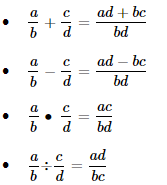 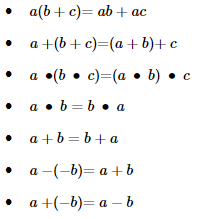 EstadísticaProbabilidadmedia-PromedioMOde-La mayoría de las vecesmeDIana-MedioRAngE- De menor a mayorValor posicionalValor posicionalConversionesPorcentajes y proporcionesroTation -GirarreFLection -VolteartranSLation-Desplazar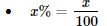 Gráfico de centenasPlano de coordenadas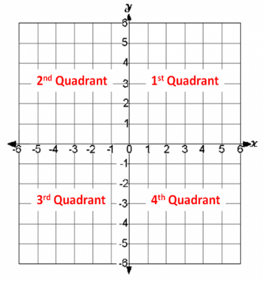 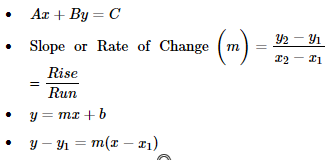 Geometría y MediciónGeometría y Medición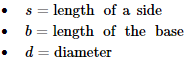 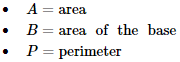 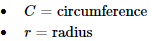 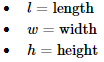 Recta numéricaRecta numérica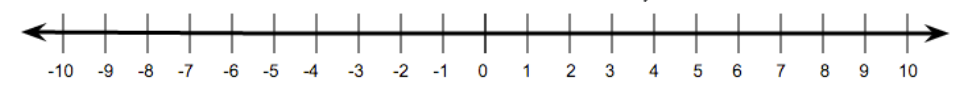 Tabla de multiplicar (NO complete esta tabla por el estudiante).